Name ______________________________________________ Date _____________________________ UNIT 3 TEST REVIEWUse the following to review for you test.  Work the Practice Problems on a separate sheet of paper.Use the following to review for you test.  Work the Practice Problems on a separate sheet of paper.Use the following to review for you test.  Work the Practice Problems on a separate sheet of paper.Use the following to review for you test.  Work the Practice Problems on a separate sheet of paper.TopicThings to rememberExamplesExamplesA. Perform a dilation with a given scale factorWhen the center of dilation is the origin, you can multiply each coordinate of the original figure, or pre- image, by the scale factor to find the coordinates of the dilated figure, or image.Dilate with k = ½.2. Dilate with k = 2.B. Find the missing side for similar figures.Set up a proportion by matching up the corresponding sides.  Then, solve for x.3. 4.B. Find the missing side for similar figures.Set up a proportion by matching up the corresponding sides.  Then, solve for x.5.6.C. Determine if 2 triangles are similar, and write the similarity statement.Remember the 3 ways that you can do this: AA, SAS, SSS7. ΔGNK ~  ______ by______8. ΔABC ~  ______ by______D. Find sin, cos, and tan ratiosJust find the fractionusing SOHCAHTOA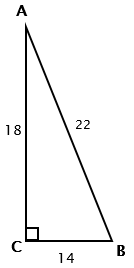 9. Find sin A.D. Find sin, cos, and tan ratiosJust find the fractionusing SOHCAHTOA10. Find tan B.D. Find sin, cos, and tan ratiosJust find the fractionusing SOHCAHTOA11. Find cos B.D. Find sin, cos, and tan ratiosJust find the fractionusing SOHCAHTOA12. Find tan A.E. Know the relationship between the ratios for complementary angles.13. Given Right ΔABC and , find .13. Given Right ΔABC and , find .F. Use trig to find a missing side measureSet up the ratio and then use your calculator.If the variable is on the top, multiply.If the variable is on the bottom, divide.14. Find f.15. Find m. G. Use trig to find a missing angle measureTap the trig button twice to get the INVERSE then type in the ratio.16. Find p.17. Find s.H. Trig Word ProblemsDraw the picture.  Label the sides.Set up the ratio, and solve.18. From 25 feet away from the base of a building, the angle of elevation from the ground to the top of a building is measured to be 38°.  How tall is the building?18. From 25 feet away from the base of a building, the angle of elevation from the ground to the top of a building is measured to be 38°.  How tall is the building?H. Trig Word ProblemsDraw the picture.  Label the sides.Set up the ratio, and solve.19. A kite is 35 feet in the air and the string forms an angle of 62° with the ground.  How long is the string?19. A kite is 35 feet in the air and the string forms an angle of 62° with the ground.  How long is the string?H. Trig Word ProblemsDraw the picture.  Label the sides.Set up the ratio, and solve.20. Lucy, whose eye level is 4 feet from the ground, stands 10 feet away from the base of a tree. From her line of sight, she is looking at an angle of elevation of 40° to the top of the tree. How tall is the tree?20. Lucy, whose eye level is 4 feet from the ground, stands 10 feet away from the base of a tree. From her line of sight, she is looking at an angle of elevation of 40° to the top of the tree. How tall is the tree?